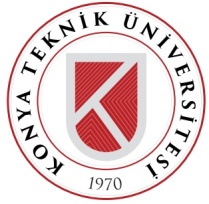 KONYA TEKNİK ÜNİVERSİTESİ REKTÖRLÜĞÜATAMA BAŞVURU, TAAHHÜT VE BİLGİ FORMUKONYA TEKNİK ÜNİVERSİTESİ REKTÖRLÜĞÜATAMA BAŞVURU, TAAHHÜT VE BİLGİ FORMUKONYA TEKNİK ÜNİVERSİTESİ REKTÖRLÜĞÜATAMA BAŞVURU, TAAHHÜT VE BİLGİ FORMUKONYA TEKNİK ÜNİVERSİTESİ REKTÖRLÜĞÜATAMA BAŞVURU, TAAHHÜT VE BİLGİ FORMUFOTOĞRAFFOTOĞRAFKİMLİK BİLGİLERİKİMLİK BİLGİLERİKİMLİK BİLGİLERİKİMLİK BİLGİLERİKİMLİK BİLGİLERİKİMLİK BİLGİLERİKİMLİK BİLGİLERİT.C. KİMLİK NOT.C. KİMLİK NONÜFUSA KAYITLI OLDUĞUNÜFUSA KAYITLI OLDUĞUNÜFUSA KAYITLI OLDUĞUNÜFUSA KAYITLI OLDUĞUKİMLİK SERİ – NOKİMLİK SERİ – NOİLADI SOYADIADI SOYADIİLÇEBABA ADI BABA ADI MAHALLE - KÖYANA ADIANA ADICİLT NODOĞUM YERİDOĞUM YERİAİLE SIRA NODOĞUM TARİHİDOĞUM TARİHİSIRA NOMEDENİ HALİMEDENİ HALİVERİLDİĞİ YERDİNİDİNİVERİLİŞ NEDENİKAN GRUBUKAN GRUBUKAYIT NOÖNCEKİ SOYADIÖNCEKİ SOYADIVERİLİŞ TARİHİADLİ SİCİL – SAĞLIK – ASKERLİK DURUMU BEYANIADLİ SİCİL – SAĞLIK – ASKERLİK DURUMU BEYANIADLİ SİCİL – SAĞLIK – ASKERLİK DURUMU BEYANIADLİ SİCİL – SAĞLIK – ASKERLİK DURUMU BEYANIADLİ SİCİL – SAĞLIK – ASKERLİK DURUMU BEYANIADLİ SİCİL – SAĞLIK – ASKERLİK DURUMU BEYANIADLİ SİCİL – SAĞLIK – ASKERLİK DURUMU BEYANI1-Memur olmama engel adli sicil kaydım1-Memur olmama engel adli sicil kaydımYoktur Vardır                         Varsa Açıklama :Vardır                         Varsa Açıklama :Vardır                         Varsa Açıklama :Vardır                         Varsa Açıklama :2-Atanacak olduğum görevimi yapmama engel bir sağlık sorunum2-Atanacak olduğum görevimi yapmama engel bir sağlık sorunumYoktur  Vardır             Varsa Açıklama :Vardır             Varsa Açıklama :Vardır             Varsa Açıklama :Vardır             Varsa Açıklama :3-Akıl ve Ruh sağlığı yönünden memur olmaya engel sağlık sorunum3-Akıl ve Ruh sağlığı yönünden memur olmaya engel sağlık sorunumYoktur Vardır                         Varsa Açıklama :Vardır                         Varsa Açıklama :Vardır                         Varsa Açıklama :Vardır                         Varsa Açıklama :4-Askerlik Hizmeti4-Askerlik Hizmeti  YaptımAskerde Tecilli      Tecilli      Muaf         4-Askerlik Hizmeti4-Askerlik HizmetiBaşlama Tarihi - Terhis Tarihi..…./..…./……… -..…./..…./………Muhtemel Terhis Tar...…./..…./…………Tecil Bitiş Tarihi..…./..…./…………Tecil Bitiş Tarihi..…./..…./…………HİZMET BİLGİLERİHİZMET BİLGİLERİHİZMET BİLGİLERİHİZMET BİLGİLERİHİZMET BİLGİLERİHİZMET BİLGİLERİHİZMET BİLGİLERİ5- 5510 4/a (SSK) Hizmetiniz varsa5- 5510 4/a (SSK) Hizmetiniz varsa5- 5510 4/a (SSK) Hizmetiniz varsaSSK Sicil No6- 5510 4/b (Bağkur) Hizmetiniz varsa 6- 5510 4/b (Bağkur) Hizmetiniz varsa 6- 5510 4/b (Bağkur) Hizmetiniz varsa Bağkur Sicil No7- Devam eden ya da sona ermiş Kamu Kurumu hizmetiniz varsa 7- Devam eden ya da sona ermiş Kamu Kurumu hizmetiniz varsa Bakanlık / Kurum / Birim Adı7- Devam eden ya da sona ermiş Kamu Kurumu hizmetiniz varsa 7- Devam eden ya da sona ermiş Kamu Kurumu hizmetiniz varsa Unvan / Kurum Sicili7- Devam eden ya da sona ermiş Kamu Kurumu hizmetiniz varsa 7- Devam eden ya da sona ermiş Kamu Kurumu hizmetiniz varsa Görev Tarihleri……. / ……. / …………  tarihinden ……./……./………… ……. / ……. / …………  tarihinden ……./……./………… ……. / ……. / …………  tarihinden ……./……./………… ……. / ……. / …………  tarihinden ……./……./………… 7- Devam eden ya da sona ermiş Kamu Kurumu hizmetiniz varsa 7- Devam eden ya da sona ermiş Kamu Kurumu hizmetiniz varsa Ayrıldıysa nedeniİLETİŞİM BİLGİLERİİLETİŞİM BİLGİLERİİLETİŞİM BİLGİLERİİLETİŞİM BİLGİLERİİLETİŞİM BİLGİLERİİLETİŞİM BİLGİLERİİLETİŞİM BİLGİLERİ7-Yazışma (Ev) Adresi7-Yazışma (Ev) Adresi8- Cep Telefonu8- Cep Telefonu0 (_____) ____________________0 (_____) ____________________0 (_____) ____________________0 (_____) ____________________0 (_____) ____________________9- Ev Telefonu9- Ev Telefonu0 (_____) ____________________0 (_____) ____________________0 (_____) ____________________0 (_____) ____________________0 (_____) ____________________10-E-posta adresi10-E-posta adresi                                               @                                               @                                               @                                               @                                               @KONYA TEKNİK ÜNİVERSİTESİ REKTÖRLÜĞÜNE(Personel Daire Başkanlığı)                              İşbu form tarafımdan eksiksiz ve doğru şekilde doldurulmuş olup, atamam sırasında ya da sonrasında beyanlarımda ve ekte sunmuş olduğum belgelerde gerçeğe aykırılık tespit edilmesi ile doğacak her türlü hukuki sonucu kabul ettiğimi beyan eder, bilgi güvenliği yasası kapsamında bilgilerimin kaydedilmesi ve kullanılmasına izin vererek, atamamın yapılması hususunda gereğini arz ederim. ..…. /..…. / 2020İmza             :Adı Soyadı   :KONYA TEKNİK ÜNİVERSİTESİ REKTÖRLÜĞÜNE(Personel Daire Başkanlığı)                              İşbu form tarafımdan eksiksiz ve doğru şekilde doldurulmuş olup, atamam sırasında ya da sonrasında beyanlarımda ve ekte sunmuş olduğum belgelerde gerçeğe aykırılık tespit edilmesi ile doğacak her türlü hukuki sonucu kabul ettiğimi beyan eder, bilgi güvenliği yasası kapsamında bilgilerimin kaydedilmesi ve kullanılmasına izin vererek, atamamın yapılması hususunda gereğini arz ederim. ..…. /..…. / 2020İmza             :Adı Soyadı   :KONYA TEKNİK ÜNİVERSİTESİ REKTÖRLÜĞÜNE(Personel Daire Başkanlığı)                              İşbu form tarafımdan eksiksiz ve doğru şekilde doldurulmuş olup, atamam sırasında ya da sonrasında beyanlarımda ve ekte sunmuş olduğum belgelerde gerçeğe aykırılık tespit edilmesi ile doğacak her türlü hukuki sonucu kabul ettiğimi beyan eder, bilgi güvenliği yasası kapsamında bilgilerimin kaydedilmesi ve kullanılmasına izin vererek, atamamın yapılması hususunda gereğini arz ederim. ..…. /..…. / 2020İmza             :Adı Soyadı   :KONYA TEKNİK ÜNİVERSİTESİ REKTÖRLÜĞÜNE(Personel Daire Başkanlığı)                              İşbu form tarafımdan eksiksiz ve doğru şekilde doldurulmuş olup, atamam sırasında ya da sonrasında beyanlarımda ve ekte sunmuş olduğum belgelerde gerçeğe aykırılık tespit edilmesi ile doğacak her türlü hukuki sonucu kabul ettiğimi beyan eder, bilgi güvenliği yasası kapsamında bilgilerimin kaydedilmesi ve kullanılmasına izin vererek, atamamın yapılması hususunda gereğini arz ederim. ..…. /..…. / 2020İmza             :Adı Soyadı   :KONYA TEKNİK ÜNİVERSİTESİ REKTÖRLÜĞÜNE(Personel Daire Başkanlığı)                              İşbu form tarafımdan eksiksiz ve doğru şekilde doldurulmuş olup, atamam sırasında ya da sonrasında beyanlarımda ve ekte sunmuş olduğum belgelerde gerçeğe aykırılık tespit edilmesi ile doğacak her türlü hukuki sonucu kabul ettiğimi beyan eder, bilgi güvenliği yasası kapsamında bilgilerimin kaydedilmesi ve kullanılmasına izin vererek, atamamın yapılması hususunda gereğini arz ederim. ..…. /..…. / 2020İmza             :Adı Soyadı   :KONYA TEKNİK ÜNİVERSİTESİ REKTÖRLÜĞÜNE(Personel Daire Başkanlığı)                              İşbu form tarafımdan eksiksiz ve doğru şekilde doldurulmuş olup, atamam sırasında ya da sonrasında beyanlarımda ve ekte sunmuş olduğum belgelerde gerçeğe aykırılık tespit edilmesi ile doğacak her türlü hukuki sonucu kabul ettiğimi beyan eder, bilgi güvenliği yasası kapsamında bilgilerimin kaydedilmesi ve kullanılmasına izin vererek, atamamın yapılması hususunda gereğini arz ederim. ..…. /..…. / 2020İmza             :Adı Soyadı   :KONYA TEKNİK ÜNİVERSİTESİ REKTÖRLÜĞÜNE(Personel Daire Başkanlığı)                              İşbu form tarafımdan eksiksiz ve doğru şekilde doldurulmuş olup, atamam sırasında ya da sonrasında beyanlarımda ve ekte sunmuş olduğum belgelerde gerçeğe aykırılık tespit edilmesi ile doğacak her türlü hukuki sonucu kabul ettiğimi beyan eder, bilgi güvenliği yasası kapsamında bilgilerimin kaydedilmesi ve kullanılmasına izin vererek, atamamın yapılması hususunda gereğini arz ederim. ..…. /..…. / 2020İmza             :Adı Soyadı   :